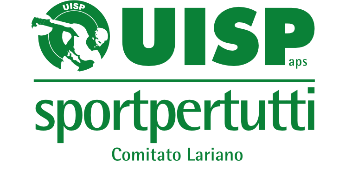 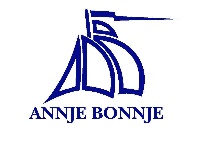 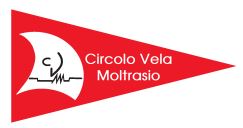 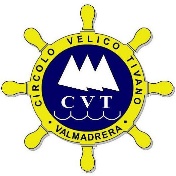 1^ Edizione BARCOLARIO 2021Modulo di iscrizione (da inviare compilato entro il 02/10/2021 a lariano@uisp.it)Nome Imbarcazione: ______________________Data costruzione dell’imbarcazione: __________Immagini: allegare foto barcaDa compilare SOLO per iscritti per entrambe le giornate:N° Partecipanti cena 09/10: ____N° Persone pernottamento in struttura 09/10: ____Da compilare se si partecipa SOLO alla Veleggiata del 10 ottobre:Nome Imbarcazione: ______________________Data costruzione dell’imbarcazione: __________Immagini: allegare foto barcaQuota iscrizione 30€ da saldare tramite bonifico bancario a:UISP COMITATO TERRITORIALE LARIANOIT77K0306909606100000015777